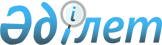 Об утверждении Соглашения между Правительством Республики Казахстан и Правительством Грузии о сотрудничестве в военной областиПостановление Правительства Республики Казахстан от 26 января 1999 года № 55

      Правительство Республики Казахстан постановляет: 

      1. Утвердить Соглашение между Правительством Республики Казахстан и Правительством Грузии о сотрудничестве в военной области, совершенное в городе Алматы 11 ноября 1997 года. 

      2. Настоящее постановление вступает в силу со дня подписания. 

     Премьер-Министр

     Республики Казахстан

                                Соглашение

                       между Правительством Республики 

                    Казахстан и Правительством Грузии 

                   о сотрудничестве в военной области 



 

    (Бюллетень международных договоров РК, 2000 г., N 1, ст. 11) 

(Вступило в силу 10 февраля 1999 года - ж. "Дипломатический курьер", 

             спецвыпуск N 2, сентябрь 2000 года, стр. 171) 



 

      Правительство Республики Казахстан и Правительство Грузии, далее именуемые Сторонами, 

      подтверждая свою приверженность целям и принципам Устава Организации Объединенных Наций, Хельсинкского Заключительного Акта и других документов Организации Безопасности и Сотрудничества в Европе, 

      руководствуясь положениями P920997_ Договора о коллективной безопасности от 15 мая 1992 года, а также другими договоренностями в рамках Содружества Независимых Государств, 

      учитывая развивающееся всестороннее сотрудничество и необходимость формирования системы обеспечения национальной безопасности обеих Сторон, стремление к взаимоприемлемому решению вопросов, связанных с развитием их вооруженных сил, 



      подтверждая взаимные намерения развивать сотрудничество на принципах равенства, взаимного уважения суверенитета и территориальной целостности друг друга,

     согласились о нижеследующем:                             Статья 1     Стороны осуществляют военное сотрудничество в соответствии с законодательствами Республики Казахстан и Грузии.

     Каждая Сторона обеспечит создание необходимых правовых условий для заключения соглашений (контрактов) в сфере военного сотрудничества.                             Статья 2     Стороны сотрудничают в следующих сферах:

     - строительство вооруженных сил и управление ими в мирное время;

     - ремонт и эксплуатация военной техники и вооружения;

     - материально-техническое обеспечение войск;

     - оснащение вооруженных сил типовыми современными видами вооружения и военной техники, комплектующими изделиями и создание совместных предприятий (производств) для их выпуска;

     - кооперирование военного производства;

     - стандартизация вооружения и военной техники;

     - совместное использование ремонтных предприятий Сторон;

     - военное образование, подготовка и переподготовка военных кадров;

     - военная топография и геодезия;

     - разработка принципов и мероприятий по поддержанию боевой и мобилизационной готовности вооруженных сил;

     - военно-научные исследования, научно-исследовательская и опытно-конструкторская работа;

     - военно-техническая и военно-правовая информация;

     - охрана окружающей среды; 

     - культурные мероприятия и организация отдыха военнослужащих;

     - другие области по согласованию Сторон.                             Статья 3     Сотрудничество осуществляется в следующих формах:

     - официальные визиты и встречи на уровне министров обороны или других, уполномоченных ими представителей;

     - консультации, обмен опытом и информацией;

     - переговоры рабочих групп;

     - подготовка военных специалистов путем их обучения на курсах и стажировок;

     - взаимные приглашения для участия в учениях, демонстрировании техники и вооружения;

       - участие в торжественных, культурных, спортивных и других мероприятиях, организуемых министерствами обороны Сторон; 

      - приглашение военных специалистов в качестве консультантов; 

      - другие формы сотрудничества по взаимному согласию. 



 

                              Статья 4 



 

      Каждая из Сторон обязуется не принимать участия в союзах или соглашениях военного характера, направленных против другой Стороны, а также не допускать использования своих территорий для враждебной деятельности против другой Стороны. 



 

                              Статья 5 



 

      Стороны согласились осуществлять взаимную подготовку военных кадров, исходя из потребностей Вооруженных Сил Республики Казахстан и Вооруженных Сил Грузии на основе отдельных соглашений (контрактов). 



 

                              Статья 6 



 

      Стороны гарантируют защиту информации и сведении, полученных в ходе двусторонних контактов и переговоров, в том числе конфиденциального характера, и обязуются не использовать их во вред интересам Сторон. 

      Информация и сведения в устной и в письменной форме, полученные в ходе двусторонних контактов и переговоров, охраняются согласно действующих законодательств Сторон и не предназначаются для публикации в средствах массовой информации. 



 

                              Статья 7 



 

      Стороны принимают обязательство не применять во внутригосударственных конфликтах на территории Республики Казахстан и Грузии вооружение, боевую технику и другие материальные средства, полученные Сторонами в ходе двустороннего сотрудничества в военной области, а также не передавать их третьим сторонам или частным лицам. 



 

                              Статья 8 



 

      В случае возникновения споров относительно толкования и применения норм настоящего Соглашения Стороны разрешат их путем переговоров и консультаций. 

      По инициативе любой из Сторон и на основе взаимного согласия в настоящее Соглашение могут вноситься дополнения и изменения, оформляемые соответствующими протоколами, которые являются его неотъемлемой частью после их вступления в силу в соответствии с порядком, предусмотренным в статье 9 настоящего Соглашения. 



 

                              Статья 9 



 

      Данное Соглашение временно применяется со дня подписания и вступает в силу с даты последнего уведомления о выполнении каждой из Сторон внутригосударственных процедур, необходимых для вступления его в силу. 



 

                              Статья 10 



 

      Настоящее Соглашение заключается сроком на 5 лет и затем будет автоматически продлеваться на последующие пятилетние периоды, если ни одна из Сторон путем письменного уведомления не заявит о своем желании прекратить его действие не менее, чем за шесть месяцев до истечения очередного пятилетнего срока.     Совершено в городе Алматы 11 ноября 1997 года в двух подлинных экземплярах, каждый на казахском, грузинском и русском языках, причем оба текста имеют одинаковую силу.     Для целей толкования положений настоящего Соглашения будет применяться текст на русском языке.     За Правительство                             За Правительство

    Республики Казахстан                               Грузии(Оператор:  А.Турсынова

Специалист: Э.Жакупова)
					© 2012. РГП на ПХВ «Институт законодательства и правовой информации Республики Казахстан» Министерства юстиции Республики Казахстан
				